		Warszawa, 30 marca 2023 r.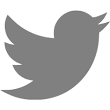 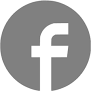 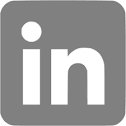 #Budimex #NagrodyBudimex SA Spółką Dywidendową Roku 2022‎‎W trakcie dziewiątej edycji konferencji Invest Cuffs w Krakowie zostały wręczone nagrody dla liderów z branży, które ‎wyróżniają firmy przyczyniające się do rozwoju świadomości inwestorów oraz budowania produktów i ‎usług najwyższej jakości. W tym roku wyłoniono zwycięzców w 22 kategoriach ‎konkursowych - Spółką Dywidendową Roku 2022 została spółka Budimex. ‎Kapituła składająca się z ekspertów branżowych oraz dziennikarzy wybrała grono finalistów. Następnie, w otwartym ‎głosowaniu internauci wybrali ostatecznych zwycięzców.‎ ‎- W imieniu całej Grupy Budimex chcieliśmy podziękować za wszystkie oddane glosy – to zaszczyt ‎odebrać nagrodę dla najlepszej spółki dywidendowej. Budimex i dywidenda to historia, która trwa już 14 ‎lat. Dotychczas wypłaciliśmy już ponad 4 miliardy zł do akcjonariuszy, co daje około 162 zł na akcje. W ‎ubiegłym roku przyjęliśmy oficjalną politykę dywidendową, co potwierdza nasze zamiary do dzielenia się ‎zyskiem w przyszłości – ‎powiedział w trakcie odbierania nagrody Kamil Sochanek, Specjalista ds. Analiz Strategicznych w ‎Budimeksie. ‎Invest Cuffs to doroczne spotkanie zrzeszające branżę rynku inwestycyjnego – akcje, waluty, surowce, ‎kryptowaluty, fundusze inwestycyjne. Jest jednym z największych tego typu wydarzeń w Europie. Co ‎roku przyciąga ekspertów, przedstawicieli najważniejszych podmiotów w branży, klientów ‎instytucjonalnych oraz detalicznych.‎BUDIMEX SA jest spółką z ponad pięćdziesięcioletnią tradycją, która ma znaczący udział w rozwoju gospodarczym Polski. Naszą pracą podnosimy jakość życia milionów Polaków. W okresie 50 lat istnienia firmy zrealizowaliśmy tysiące nowoczesnych inwestycji infrastrukturalnych, kubaturowych i przemysłowych. Kultura innowacyjności, doskonalenie i kierowanie się zasadami zrównoważonego rozwoju pozwoliły nam zdobyć pozycję lidera polskiego rynku budowlanego. Jesteśmy obecni nie tylko na rynku polskim, ale też zagranicznym. Stopniowo zwiększamy swoje zaangażowanie w sektorze facility management (obsługa nieruchomości i obiektów infrastruktury) oraz gospodarki odpadami. Od 1995 roku nasza spółka notowana jest na warszawskiej GPW, a od roku 2011 wchodzi w skład indeksu najbardziej odpowiedzialnych spółek giełdowych. Jej inwestorem strategicznym jest hiszpańska firma o globalnym zasięgu – Ferrovial. W skład grupy wchodzą: Mostostal Kraków oraz FBSerwis.Jesteśmy jednym z sygnatariuszy Porozumienia dla Bezpieczeństwa w Budownictwie – inicjatywy utworzonej w 2010 r., zrzeszającej największych generalnych wykonawców w Polsce w celu podniesienia poziomu bezpieczeństwa pracy w branży budowlanej.Więcej informacji jest dostępnych na www.budimex.plKontakt: Michał Wrzosek Rzecznik Prasowytel. (22) 62 36 164, 512 478 522, michal.wrzosek@budimex.plwww.media.budimex.pl